	Catchment Partnership (CaBA) Development Officers 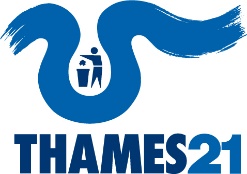 Salary band: £21,000 to 24,000 per annumFlexible working potentialFull time – 35 hours a week fixed Term Contract although Part Time applicants will also be consideredThames21 is an environmental charity putting healthy rivers at the heart of community life. Through our environmental improvements, education, research and advocacy efforts we inspire and influence effective and lasting change by working hand-in-hand with communities to deliver tangible and measurable improvements for urban rivers. www.thames21.org.uk | Registered Charity No. 1103997We are recruiting for an enthusiastic and committed individual to join our growing river Catchment Partnership Development Team, to help deliver integrated improvements for rivers, wildlife and people across Greater London and the wider Thames river basin. This new post will provide an exciting opportunity to help support Thames21’s role as a Rivers Trust and the delivery of the Catchment Based Approach (CaBA) within partnerships hosted and co-hosted by Thames21. Building resilience for future generations through multi-benefit integrated actions, this new post will inspire and help to deliver real on-the-ground environmental improvements, working closely with partners across all sectors to meet sustainability goals for green-blue corridors and to benefit wildlife and local communities.Applicants should have:Relevant academic or professional qualifications in river or other aquatic environmental sciences and/or environmental governance is highly desirableExperience of community or stakeholder engagement and development of stakeholder groupsExperience of river restoration or other environmental project development leading to deliveryExperience of knowledge exchange and identifying common ground to bring diverse interests together; in a way of working that is catchment wide and cross-boundary for multiple organisations.Relevant experience of completing funding applicationsAbility to rapidly assimilate and retain up-to-date knowledge of Thames21, its projects and programmes, and current issues affecting water environmentsExcellent presentation, administrative  & organisational skillsExcellent verbal, written and IT skills In return we offer:25 days paid annual leave are available plus public holidays.  In addition, the Thames21 office is closed between Christmas and New Year.Thames21 operate a flexitime system of workingInterest free season ticket loan or bike loanChildcare voucher schemeMobile phone for company useWork Place Pension SchemeClosing date for completed application forms: Sunday 16th May 2021Interviews will be conducted on: W/C 17th and 24th May 2021Completed applications should be sent to by email to: Michael.Heath@Thames21.org.uk Or posted to: Michael Heath, Personnel Manager, Thames21, Walbrook Wharf, 78-83 Upper Thames Street, London EC4R 3TDJob Title:	Catchment Partnership Development Officer Salary: 	Band £21,000 -£24,000 Full time (part time posts will also be considered)Contract length:	1 year fixed term contract. Further contract subject to renewal of funding Location:	Thames21 Head Office, Central London and at other Thames21 offices in London, as required and throughout our Catchment Host areas.  Home working options are also available.Responsible to:   	Catchment Partnerships Manager and Head of Improving Rivers Purpose of the jobThis post is responsible for supporting the strategic development and implementation of CaBA for the Catchment Partnerships which Thames21 host, including enabling the delivery of the four priority themes: –Community and Stakeholder Engagement and development of stakeholder groupsRiver and Valley Improvement Project Development leading to delivery Fundraising for river and valley improvement projects.Sharing information and bring people together; in a way of working that is catchment wide, cross boundary with multiple organisations.The successful candidate will support our CaBA work across a selection of the Catchment Partnerships that Thames21 host or co-host including the London Lea, Brent, Your Tidal Thames, Ravensbourne, Marsh Dykes, Roding, Beam and Ingrebourne (RBI), Maidenhead to Teddington, South Chilterns and South Essex. Working with partner organisations the successful candidate will develop, fundraise and enable delivery of agreed priority projects and themes identified in the Catchment Action Plans, in order to deliver a better environment for people and wildlife across all of our catchments. The successful candidate will be mentored and have the opportunity to develop professionally towards taking a lead on their own river catchments. We are proud that our Catchment Partnership team work cohesively together and support each other, with each person playing to their strengths and supporting each other to deliver CaBA objectives across the other catchments. Main duties and responsibilitiesWork with Catchment Partners and Thames21 support functions, to identify, scope and develop environmental improvement projects which are realistic and fundable, thereby enabling the implementation of the Catchment Partnership’s Objectives and Catchment Action Plans to meet national environmental objectives. Arrange, Support and help to Coordinate Catchment Partnership meetings to share knowledge, news and project progress between stakeholders, including production of agendas, minutes and actions. With support from Catchment Partners and Thames21 support functions, lead on the development of Funding Applications to enable the delivery of projects across Thames21 hosted Catchment Partnership, particularly in priority areas.  Work with Catchment Partners and Thames21 support functions, to share information between partners and stakeholders to ensure that all interested parties are up to date with the latest information and knowledge of techniques, opportunities and developments in areas relevant to the PartnershipsWork with Catchment Partners and Thames21 support functions to engage local communities in their river catchment and generate a ground swell of support for and actual delivery of river/floodplain to catchment scale improvements and management of spaces. Update Thames21 central record keeping databases such as ThankQ, Mailchip etc in line with GDPR requirements This job description cannot cover every issue or task that may arise within the post at various times and the post-holder will be expected to carry out other duties from time to time which are broadly consistent with those in this documentIt is essential that in your application you give evidence or examples of your proven experience in each of the following criteria including the competencies.ADDITIONAL INFORMATIONAdditional InformationThe post holder will work closely with all members of the teamThe post holder may supervise volunteers from time to timeThe postholder must be prepared to work occasional evenings and weekendsThe postholder must be willing to travel sensibly throughout London and the Thames Basin25 days paid annual leave are available plus public holidays.  In addition, the Thames21 office is closed between Christmas and New Year.Thames21 operate a flexitime system of workingChildcare voucher schemeMobile phone for company useWork Place Pension SchemeClosing date for completed application forms:   Interviews will be held on Completed application forms should be sent to by email to Michael.Heath@thames21.org.uk Or posted to: Michael Heath, Personnel Manager, Thames21, The City of London, Guildhall, Aldermanbury St, London, EC2V 7HHJob Description Person Specification Qualification, development & knowledge:EssentialDesirableAssessed byRelevant academic or professional qualification desirable√ApplicationAbility to work well within a team√Application & InterviewAn understanding of the environmental issues that face rivers and other water environments√Application & InterviewA knowledge of audience development and increasing impact and opportunities √Application & InterviewA knowledge of funders, what is fundable and how to fund projects√Application & InterviewPartnership Management√Application & InterviewExperience of:A minimum of one years’ experience in a relevant field√ApplicationA track record of developing successful project and ideally funding raising for them√Application & InterviewExperience of organising and delivering practical activities to local communities√Application & InterviewBackground of working with communities to achieve their ambitions√Application & InterviewExperience of facilitating partnerships and stakeholders√Application & InterviewSkills and competencies:Excellent verbal, written and IT skills√Application & InterviewExcellent presentation skills√InterviewComfortable working with a broad range of partners such as officers from statutory organisations, local government, the voluntary and private sectors√InterviewComfortable working with databases to record and monitor outcomes√Interview